Publicado en Madrid el 27/03/2020 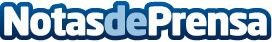 La empresa Colchón Exprés lanza el Primer Ranking de Mejores Colchones Inteligente Colchón Exprés crea el primer recomendador de colchones, basado en las opiniones de miles de clientes, segmentados según su sexo, la distribución de su peso a lo largo del cuerpo y sus necesidades de firmeza en el descansoDatos de contacto:María José Ruiz900 897 956Nota de prensa publicada en: https://www.notasdeprensa.es/la-empresa-colchon-expres-lanza-el-primer Categorias: Nacional Interiorismo Madrid E-Commerce Consumo Innovación Tecnológica http://www.notasdeprensa.es